Краткая презентация ПрограммыОбразовательная программа дошкольного образования (далее – Программа) Муниципального бюджетного дошкольного образовательного учреждения детский сад общеразвивающего вида № 75 «Ивушка» МО г. Новороссийск (далее - ДОО), разработана в соответствии с Федеральным государственным образовательным стандартом дошкольного образования (далее – Стандарт), и Федеральной образовательной программой дошкольного образования (далее – ФОП ДО).Программа разработана также с учетом нормативных правовых актов, которые содержат обязательные требования к условиям организации дошкольного образованияМБДОУ детский сад № 75 обеспечивает получение дошкольного образования детьми с двух лет и по достижении детьми возраста шести лет и шести месяцев, но не позже достижения ими возраста восьми лет (ст. 67 п.1 «Закон об образовании в РФ»)В соответствии с итогами комплектования на 01.09.2023 г. в МБДОУ детский сад № 75 - 6 групп общеразвивающей направленности, 1 группа кратковременного воспитания.Предельная наполняемость групп общеразвивающей направленности согласно СанПин 2.4.3.3648-20 п.3.1.1 определяется исходя из расчета площади групповой (игровой) комнаты – для детей раннего возраста (от 2 до 3 лет) – не менее 2,5 метров квадратных на одного ребенка, для дошкольного возраста (от 3 до 7 лет) – не менее 2,0 метров квадратных на одного ребенка, без учета мебели и ее расстановки.Сведения о воспитанниках*Количественные и качественные показатели наполняемости групп могут изменяться по объективным причинам. Актуальная информация о наполняемости групп, родительском контингенте, сотрудниках ДОУ фиксируется в АИС «Сетевой город. Образование». С учетом выделенных климатических особенностей, реализация Программы осуществляется круглогодично с выделением трех периодов:первый период: с 01 сентября по 15 мая, для этого периода в режиме дня характерно наличие выделенной в утренний отрезок времени образовательной деятельности (занятия) в процессе организации педагогом различных видов детской деятельности.второй период: с 16 мая по 31 мая, в этот период педагогами групп проводится анализ работы за период с 01 сентября по 15 мая, в том числе педагогическая диагностика, внутренняя система оценки качества дошкольного образования детского сада.третий период с 01 июня по 31 августа, для этого периода характерно преобладание совместной деятельности ребёнка с педагогом, организуемой педагогами на уличных участках, и самостоятельной деятельности детей по их интересам и инициативе.Программа МБДОУ детский сад №75 опирается на Федеральную образовательную программу дошкольного образования (ФОП ДО), утвержденную Приказом Министерства просвещения Российской федерации №1028 от 25 ноября 2022г.Возрастная категория детей Направленность групп Количество групп Количество воспитанниковПервая младшая группа (2-3 года) Общеразвивающая 134 Вторая младшая группа (3-4 года) Общеразвивающая 23415Средняя группа (4-5 лет) Общеразвивающая 1 22Старшая группа (6-7 лет)Общеразвивающая 140Подготовительная группа (6-7 лет) Общеразвивающая 142Всего  6187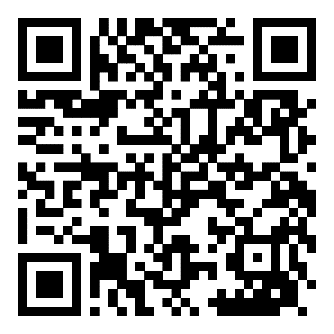 ФОП ДО реализуется педагогическими работниками ДОО во всех помещениях и на территории детского сада, со всеми детьми ДОО. Составляет, примерно 80% от общего объема Программы.